                                  Mythen?                                     Weltreiche?            Olympia?                               Kriege?       Eroberer?    Entdecker?                            Kirche?        Karl der Große?                      Friedrich der Große?Hast du dir schon einmal solche oder ähn-liche Fragen gestellt? Oder wolltest du etwas aus der Geschichte genauer wissen, was im Unterricht noch nie Thema war?Im Wahlpflichtunterricht wirst du dich mit vielen unterschiedlichen Themen beschäftigen.Du kannst dich z.B. mit der Antike, den Mythen um fremde Völker, den technischen Erfindungen aus unterschiedlichen Zeiten befassen, aber auch den Nutzen wissen-schaftlicher Erkenntnisse hinterfragen. Du möchtest mehr wissen über die Menschen, die Geschichte machten? Dich interessiert mehr, etwas über Sophie Scholl und die „Weiße Rose“ zu erfahren? …Wie lebten die Inkas, Mayas oder Azteken?Wer baute das Trojanische Pferd?Warum fürchteten die Römer  die  Germanen?                                                                                                     Warum wird das Automobil erfunden?Was hat Einstein mit der Atombombe zu tun?Warum ist das Berliner Schloss gesprengt worden?                            […]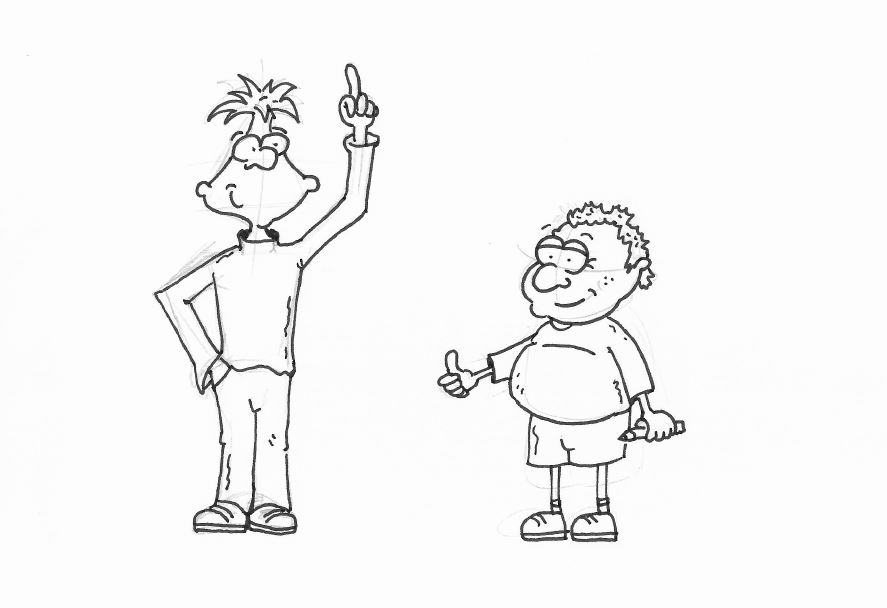                                      Pyramiden?                         Helden?   Forscher? Antike?                Inquisition?      Galilei?      Einstein?                   Stadtmauern?       Mittelalter?                                Ketzer?  Söldner?Dann ist der Wahlpflichtunterricht genau das Richtige für dich.    Unsere Themen sind variabel.                            Wir werden recherchieren und forschen. Dabei greifen wir auf Texte, Bilder, Dokumentationen, ob als Printmedien oder online, zurück.                                          Wir nutzen neben dem Unterricht auch die Angebote der Berliner Museen und schauen uns historische Orte und Denkmäler an.Dabei erlernt und festigt ihr Arbeitstechniken, die euch auch in anderen Unterrichtsfächern beim Lernen helfen können.